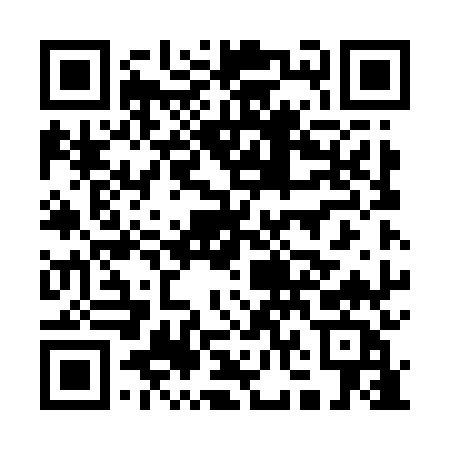 Prayer times for Lgota Murowana, PolandMon 1 Apr 2024 - Tue 30 Apr 2024High Latitude Method: Angle Based RulePrayer Calculation Method: Muslim World LeagueAsar Calculation Method: HanafiPrayer times provided by https://www.salahtimes.comDateDayFajrSunriseDhuhrAsrMaghribIsha1Mon4:226:1712:455:137:159:032Tue4:196:1512:455:147:169:053Wed4:166:1312:455:157:189:084Thu4:136:1112:455:167:209:105Fri4:116:0812:445:187:219:126Sat4:086:0612:445:197:239:147Sun4:056:0412:445:207:249:168Mon4:026:0212:435:217:269:189Tue3:596:0012:435:227:289:2010Wed3:575:5812:435:237:299:2311Thu3:545:5612:435:247:319:2512Fri3:515:5312:425:257:329:2713Sat3:485:5112:425:267:349:3014Sun3:455:4912:425:287:369:3215Mon3:425:4712:425:297:379:3416Tue3:395:4512:415:307:399:3717Wed3:365:4312:415:317:409:3918Thu3:335:4112:415:327:429:4119Fri3:305:3912:415:337:449:4420Sat3:275:3712:415:347:459:4621Sun3:245:3512:405:357:479:4922Mon3:215:3312:405:367:489:5123Tue3:185:3112:405:377:509:5424Wed3:155:2912:405:387:529:5725Thu3:125:2712:405:397:539:5926Fri3:095:2512:395:407:5510:0227Sat3:065:2312:395:417:5610:0528Sun3:025:2112:395:427:5810:0729Mon2:595:1912:395:437:5910:1030Tue2:565:1812:395:448:0110:13